Chapter 2 – The ConstitutionOverviewThe Framers of the Constitution sought to create a government capable of protecting liberty and preserving order. The solution they chose—one without precedent at that time—was a government based on a written constitution that combined the principles of popular consent, separation of powers, and federalism.Popular consent was most evident in the procedure for choosing members of the House of Representatives. However, popular consent was limited by the requirements that senators be elected by their state legislatures and presidents by the Electoral College. Powers were separated among branches that then had to cooperate to effect change. Thus, separation of powers was joined to a system of checks and balances. The Framers hoped this system would prevent tyranny, even by a popular majority.Federalism came to mean a system in which both the national and state governments had independent authority. Allocating powers between these two levels of government and devising means to ensure that neither large nor small states would dominate the national government required the most delicate compromises at the Philadelphia convention. The Framers’ decision to protect the institution of slavery was another compromise, which presumably helped to ensure the Constitution’s ratification by states engaged in the slave trade.In the drafting of the Constitution and the struggle for its ratification, the positions people took were determined by a variety of factors. In addition to their economic interests, these included profound differences of opinion over whether the state governments or the national government would be the best protector(s) of personal liberty.Chapter OutlineIntroductionThe goal of the American Revolution was liberty.II.	The Problem of Liberty (THEME A: THE POLITICAL PHILOSOPHY OF THE FOUNDERS)Colonists were focused on traditional liberties:the right to bring legal cases before independent judges;the right to not have to quarter troops in their homes;the right to trade without burdensome restrictions; andthe rights to pay no taxes that had not been established without direct representation.The colonists came to see independence as possible because they had lost confidence in the British constitution.A.	The colonial mindBelieved that men seek power because they are ambitious, greedy, and easily corruptedBelieved in a higher law embodying natural rightsLifeLibertyProperty (Jefferson changed this to “pursuit of happiness”)A war of ideology, not economicsDeclaration of Independence cited specific complaints against George III for violating unalienable rights.B.	The real revolutionThe “real” revolution was the radical change in belief about what made authority legitimate and liberties secure.Government exists by consent of the governed, not by royal prerogative.Political power is to be exercised by direct grant of power in a written constitution.Human liberty exists prior to government, and government must respect liberty.Legislative branch created as superior to executive branch because the legislature directly represents the people.C.	Weaknesses of the confederation (Articles of Confederation):Could not levy taxes or regulate commerceSovereignty, independence retained by statesOne vote in Congress for each stateNine of thirteen votes in Congress required for any measureDelegates to Congress chosen and paid by state legislaturesLittle money coined by CongressArmy small and dependent on independent state militiasTerritorial disputes between states led to open hostilitiesNo national judicial systemAll thirteen states’ consent necessary for any amendments.III.	The Constitutional Convention (THEME B: THE CONSTITUTIONAL CONVENTION)A.	The lessons of experience1.	State constitutionsPennsylvania: Radically democratic, but trampled minority rights—government was too strong.Massachusetts: Less democratic: directly elected governor, but electors and officials had to own property; clear separation of powers.2.	Shays’s Rebellion (Massachusetts)Brought fear that states were about to collapse from internal dissensionB.	The FramersFifty-five (55) attending: men of practical affairs, including Continental army veterans and members of the Congress of the ConfederationAbsent: Thomas Jefferson, John Adams, Samuel Adams, Patrick HenryAn entirely new constitution was written, although the gathering was authorized only to revise Articles.Primary concern was with defense of liberty as a natural right (based in Lockean reasoning).Doubt that popular consent alone could guarantee liberty: Fear of tyranny of the majority“A delicate problem:” How could government be strong enough to preserve order but not threaten liberty?IV.	The ChallengeA.	The Virginia PlanStrong national government organized into three branchesBicameral legislatureExecutive and members of the national judiciary to be chosen by legislatureCouncil of revision (executive and some judiciary branch members) with veto power; legislature could override the veto.Two key features of the plan: national legislature with supreme powers; andone legislative house, elected directly by the people.B.	The New Jersey PlanSubmitted as alternative to Virginia PlanGenerated from a fear that legislative representation would be based on population, allowing the more populous states always to outvote the less populous statesSought to amend rather than replace the Articles of ConfederationProposed one vote per state, so Congress would be the creature of the state governmentsProtected small states’ interests while enhancing power of national governmentC.	The Great Compromise (or Connecticut Compromise)House of Representatives based on population and directly elected by peopleSenate composed of two members per state and elected by state legislaturesReconciled interests of large and small states: the former would dominate the House of Representatives, the latter would dominate the Senate.V.	The Constitution and DemocracyFounders did not intend to create direct democracy.Physical impossibility in a vast countryFounders also mistrusted popular passions and were concerned to secure minority rights.Intended instead to create a republic, a government by representationPopular rule only one element of new governmentState legislators to elect senatorsElectors to choose presidentTwo kinds of majorities: voters (for example, the House of Representatives) and states (for example, the Senate)Judicial review another limitation, though one not necessarily intended by FoundersAmendment processA.	Key principlesSeparation of powers: among branches of the national governmentFederalism: power divided between national and state governmentsThree categories of governmental powersEnumerated powers: Given exclusively to the national government; include power to print money, declare war, make treaties, conduct foreign affairsReserved powers: Given exclusively to the states; include power to issue licenses and to regulate commerce wholly within a stateConcurrent powers: Shared by both national and state governments; include collecting taxes, building roads, borrowing money, establishing courtsChecks and balances allow national institutions to check each others’ powers (see How Things Work box).B.	Government and human natureFounders’ central belief: People would seek their own advantage, in and out of politics.Government based on popular consent was possible, but not inevitable.Aristotelian view (championed by Samuel Adams): Government should improve human nature by cultivating virtue.Madisonian view: Cultivation of virtue would require a government too strong, too dangerous; self-interest should be freely pursued within limits.Factionalism could be harnessed to provide a source of unity and guarantee liberty.Separation of powers enables each branch to check the others.Federalism enables one level of government to check another.VI.	The Constitution and LibertyWhether proposed constitution respected personal liberties was a primary debate during ratification.Required ratification by conventions in at least nine states—the most democratic feature of the ConstitutionRatification process was technically illegal—the Articles, which still governed, could be amended only with unanimous agreement of the thirteen statesFramers knew that unanimity was not possible—the North Carolina and Rhode Island conventions initially rejected the ConstitutionA.	The Antifederalist viewLiberty could be secure only in small republics.Otherwise national government would be distant from people, becoming tyrannicalStrong national government would use powers to annihilate state functions.Nation needed—at best, a loose confederation of states with most of the power wielded by the state legislaturesIf there was a strong national government, there should be many more restrictions on it.Madison’s response (Federalist No. 10 and No. 51): Personal liberty safest in large (extended) republicsCoalitions were then more likely to be moderate because there would be a greater diversity of interests to be accommodated.Government should be somewhat distant from the people to be insulated from their passions.The Federalist counterargument to the objections of the Antifederalists included:A focus on representative over direct democracyThe development of a large diverse republic rather than a small concentrated one, so that diverse economic and cultural interest would mitigate against the formation of homogeneous and potentially tyrannical majorities Reasons for the absence of a bill of rightsSeveral guarantees already in ConstitutionRight of habeas corpusNo bill of attainderNo ex post facto lawTrial by jury in criminal casesCitizens of each state guaranteed the privileges and immunities of citizens of every other stateNo religious tests for federal officeNo state could pass a law impairing the obligation of contractsMost states had bills of rightsIntent in writing the Constitution was to limit federal government to specific powers.B.	Need for a bill of rightsRatification impossible without onePromise by key leaders to obtain oneBitter struggle for ratification, narrowly successfulTwelve amendments approved by Congress; 10 ratified by the states and went into effect in 1791C.	The Constitution and slaverySlavery was addressed in three provisions of the Constitution:House of Representatives apportionment—the “three-fifths compromise;”Congress could not prohibit slave trade before 1808; andfugitive slave clause.Necessity of compromise: The Constitution would not have been ratified, and slavery would have continued under the Articles of Confederation with no prospective challenge possible.Great (or Connecticut) Compromise favored smaller (mostly) northern states by giving equal representation to each state in the Senate, but it also favored southern, slave-holding statesThe three-fifths apportionment would have 33 rather than 47 House seats.This led to the domination of the new government by southern-born presidents, House leadership, and the Supreme Court until the Civil War.Legacy: Civil war, social and political catastropheVII.	The Motives of the FramersA.	Economic interestsEconomic interests of Framers varied widely.Charles Beard: Those who supported the Constitution expected to benefit economically from it. However, the economic interests of the Framers themselves did not dominate the convention.No clear division along class lines found by historians in the 1950sMore recent research (1980s) suggests state economic considerations outweighed personal considerations.Excluding the grave and enormous exception of slave holders, most delegates who voted to ratify the Constitution were not motivated by economic interest.Economic interests and ratificationEconomic factors played larger role in state-ratifying conventions.More likely to vote in favor of ratification: Merchants, urban, owners of western lands, holders of government IOUs, and non–slave ownersLess likely to vote in favor of ratification: Farmers, nonholders of government IOUs, and slave ownersB.	The Constitution and equalityContemporary critics: Government today is too weak.Bows to special interests that foster economic inequalityChanging views of liberty and equality are reflected in this criticism.Framers were more concerned with political inequality; they wanted to guard against political privilege.The Founding debate over church and stateContrasting religious beliefs influenced the debate between Federalist and Anti-federalist concerning the relationship of religion and government.Antifederalists represented views similar to those of today’s religious conservatives. They attacked the Constitution’s ban on religious tests for holding public office and the First Amendment’s prohibition of the establishment of a national religion.Federalists took a different position, arguing that the Constitution should permit religious pluralism. They did not advocate a total separation between church and state, but they did favor a government that promoted a balance among different religions, with no one group using the power of government to persecute members of other religions.VIII.	Constitutional Reform—Modern ViewsA.	Reducing the separation of powersUrgent problems cannot be solved—gridlock.Also, government agencies are exposed to undue interference from legislators and special interests.Proposed remedy: President should be more powerful and held accountable to voters.Proposed remedies to allow government to be more proactive and decisive:allow Congress members to serve concurrently in Cabinet;allow president to dissolve Congress and call for a special election;empower Congress to call for a special presidential election before the end of a president’s term when the president has lost the nation’s confidence;require presidential and congressional candidates to run as a team in each congressional district;establish a single six-year term for president; andlengthen terms in House to four years, so elections would be concurrent with the presidential election.Results uncertain, worse from these reforms?B.	Making the system less democraticGovernment does too much, not too little.Attention being given to special interest claims rather than long-term valuesProposals to cut back on government activism:Limit amount of taxes collected.Require a balanced budget.President gained enhanced rescission authority (a delimited line-item veto) in 1996; this was overturned in 1998.Adopt a new line-item proposal that would address constitutional concerns by requiring Congress to approve presidential cuts with a “fast-track” majority vote.Limit the authority of federal courts.Changes unworkable or open to evasion?C.	Who is right?Constitution not based on abstract reasoning or unproven factual argumentsCrucial questions to ask when considering Constitutional reform:How well has it worked in history?How well has it worked compared with the constitutions of other democratic nations?WHO GOVERNS?1. What is the difference between a democracy and a republic?2. What branch of government has the greatest power?TO WHAT ENDS?1. Does the Constitution tell us what goals the government should serve?2. Whose freedom does the Constitution protect?The Problem of LibertyThe Colonial MindMen will seek power because they are ambitious, greedy and easily corruptedThe Real RevolutionWeaknesses of the ConfederationArticles of Confederation 1781Signing the Declaration of Independence, painted by John Trumbull.In 1775, British and American troops exchange fire in Lexington, Massachusetts, the first battle of the War of Independence.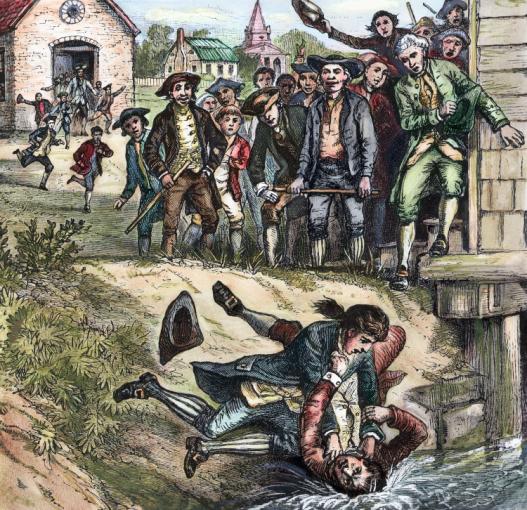 Shays’s Rebellion in western Massachusetts in 1786–1787 stirred deep fears of anarchy in America. The ruckus was put down by a hastily assembled militia, and the rebels were eventually pardoned.The Constitutional ConventionThe Lessons of Experience State ConstitutionsShays’s Rebellion The Framers55 delegates, RI did not send a delegateThe ChallengeThe Virginia Plan–proposal to create a strong national governmentThe New Jersey Plan–proposal to create a weak national governmentThe Compromisepopularly elected house based on state populationstate elected Senate, with two members for each state Independence Hall in Philadelphia.The Constitution and DemocracyRepublican Form of GovernmentKey PrinciplesFederalismEnumerated powersReserved powersConcurrent powersGovernment And Human NatureSeparation of powersChecks and balances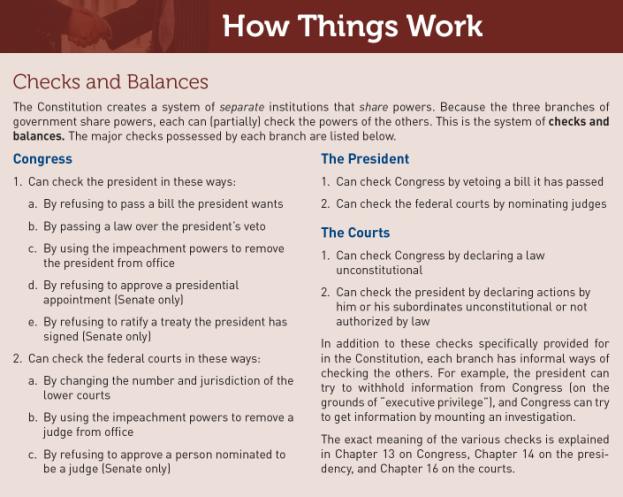 The Constitution and LibertyThe Antifederalist ViewNeed for a Bill of RightsThe Constitution and 	SlaveryRatification of the Federal Constitution by State Conventions, 1787-1790Liberties Guaranteed in the Original ConstitutionWrit of habeas corpus protectedNo bills of attainderNo ex post facto lawsRight of trial by juryLiberties Guaranteed in the Original Constitution (cont’d)Citizens of each state entitled to the privileges and immunities of the citizens of every other stateNo religious test or qualification for holding federal officeStates cannot pass laws impairing the obligation of contracts.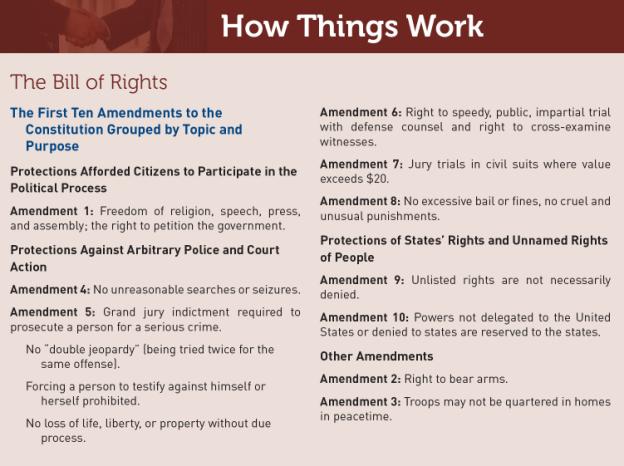 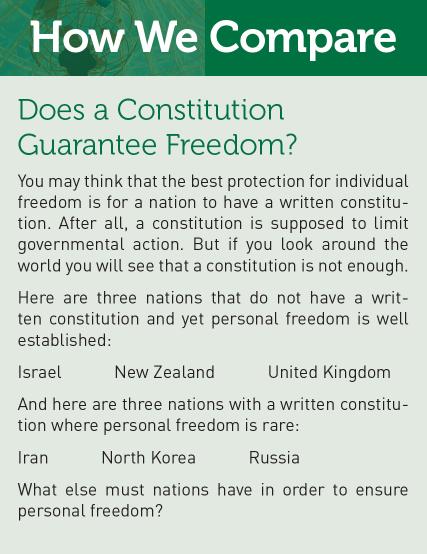 The Motives of the FramersEconomic InterestsThe Constitution and EqualityConstitutional Reform:  Modern ViewsReducing the Separation of PowersIncrease presidential authorityLengthen terms for members of the U.S. House of RepresentativesMaking the System Less DemocraticBalanced Budget AmendmentLine-item veto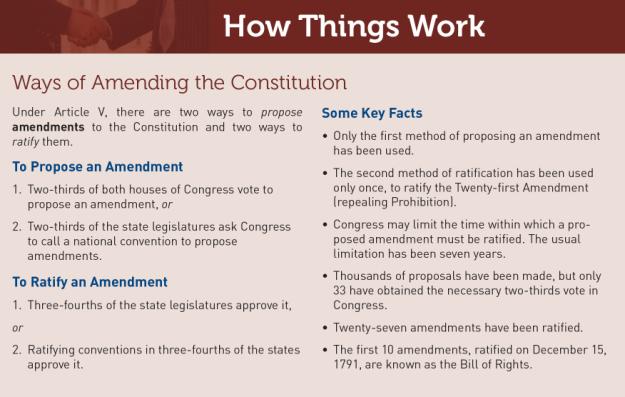 Who Is Right?Don’t answer yet!Study the government’s historical evolution Study how the government works and why it has produced the policies you seeStudy the practices of other nationsIn an excellent TV series, John Adams and George Washington discuss politics in the 18th century.Who Is Right?Now, let us have a discussion and intelligent argument about how best to achieve  our wants and give expression to our beliefs.WHAT WOULD YOU DO?MEMORANDUMTo: Elizabeth Anthony, Arkansas state senate majority leaderFrom: George Morris, chief of staffSubject: Proposal for a New Constitutional ConventionIn the 1990s, Arkansas and several other states approved term limits for their members of Congress, but the Supreme Court ruled in 1995 that states do not have this authority. Now term-limit advocates are pursuing a broader strategy, calling for states to approve legislation that would require Congress to consider several amendment proposals, including term limits and abolishing the Electoral College to permit the direct popular election of the president. The Arkansas General Assembly passed such a bill last week, and several senators in your party have declared their support.Arguments for:1. Since the Twenty-second Amendment restricts presidents to two terms, members of Congress should face similar limits.2. Term limits will ensure that national leaders do not become career politicians.3. The public favors the direct popular election of the president; this constitutional convention would make possible abolishing the Electoral College.Arguments against:1. Limiting members of Congress to two terms would increase the power of lobbyists, congressional staffers, and administrative officials.2. The Electoral College encourages a two-party system; a direct popular vote for the president would require runoff elections if no candidate won a majority.3. The Constitutional Convention of 1787 was held in secret and involved only a few dozen people; today it would be heavily covered by the press and involve hundreds, perhaps thousands of people. No one knows what changes it might make.Your decision:Favor legislation?Oppose legislation?